 Community Farm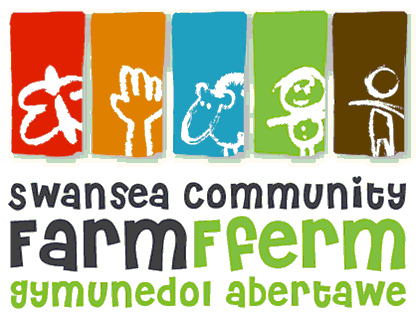 Animal Wellbeing Worker/Wellbeing Support Worker Application FormIn order to shortlist without prejudice, we will detach this sheet and only use the reference number on the other sheets. We will assess your application to see how it matches our Job Description and Person Specifications. We have designed the application form to fit the person specifications and we would like you to explain how you meet each of the requirements. Include any relevant training or qualifications and try to keep your answers relevant to the questions asked. You can fill in one application form to apply for both jobs- be sure to show us how you fit the Job Descriptions and Person Specifications.Please do not include a C.V. as it will not be read as part of your application.Contact Information	     Reference Number								(Office use only)ForenamesSurnameAddressPostcode:Day time phone number:		:Email Address:Do you have any medical conditions which could affect you in carrying out any of the duties listed on the job description?We will take up references from successful candidates. Please check that the people you give as referees are willing to give a reference and try to give us a phone number where possible.We are recruiting to two roles at the same time. Please let us know in the box which roles you’d like to be considered for. Please ensure you have read the job description relevant to the roles.I certify that all the information I have given on this form is correct to the best of my knowledge.Please check that you have answered all the questions and signed the declaration above and return to:finance@swanseacommunityfarm.org.uk       orc/o Joanne CarrollSwansea Community FarmSA5 4BAQuestion 1:  List your past employment starting with the most recent first. Please include dates, both paid and voluntary work and account for any gaps in your work history. Please continue on a separate sheet if necessary. Question 2: List any qualifications you may have or courses you have attended which are relevant to the post. Question 2: Describe your experience or qualifications in Farm animal care, agriculture and/or nature conservation, gardening relevant to the role you are applying for.Question 4: Describe your experience of working with animals and people in a similar role.Question 5: Describe your experiences managing staff, volunteers and/or trainees.  Question 6: Describe your experience of running projects, reporting to management and funders and record keeping.  Question 7: Outline your knowledge and experience of health and safety procedures, child protection and the protection of vulnerable adults.Question 8: Outline your computer skills and the programmes you can use competently. Question 9: Outline your level of ability to use the Welsh language.  Question 10: Are you required to have a  work visa/permit? If yes, please give details of the expiry date of any visa / permit. Question 11: Do you have a full UK driving licence. If yes, please give details of any additional vehicle categories on your licence.  Question 11: Why do you think you are a suitable applicant for this post? Please use this section to add relevant information not already included in your application. Continue on a separate sheet if necessary. DatesEmployerJob title, responsibilities and salary.Reason for leaving